八德區公所辦理「109年度公職人員財產申報實質審查及前後年度申報財產比對」公開抽籤時間110年2月2日(星期二)上午11時。地點八德區公所3樓會議室。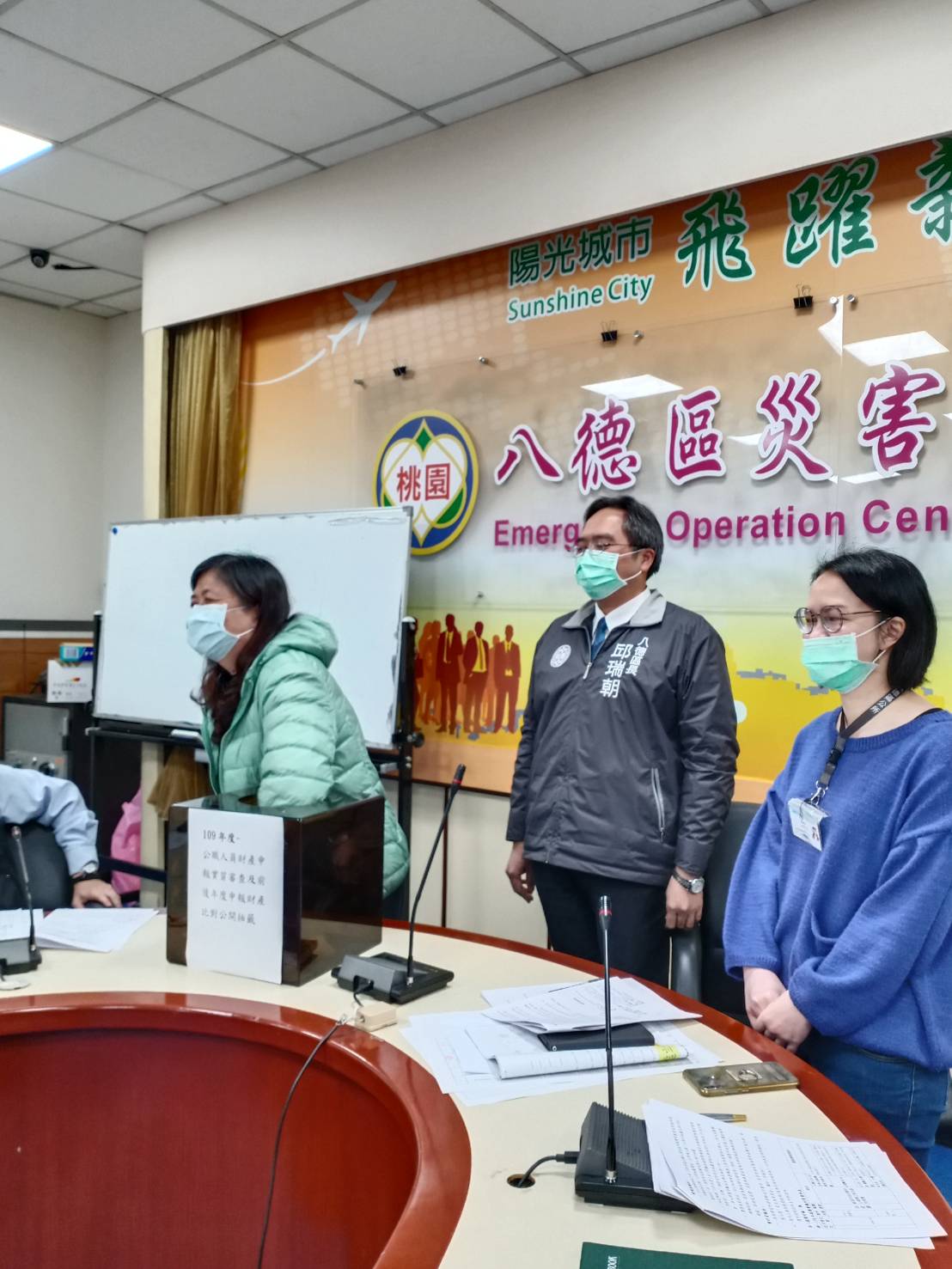 區長授權人事主任抽籤。區長授權人事主任抽籤。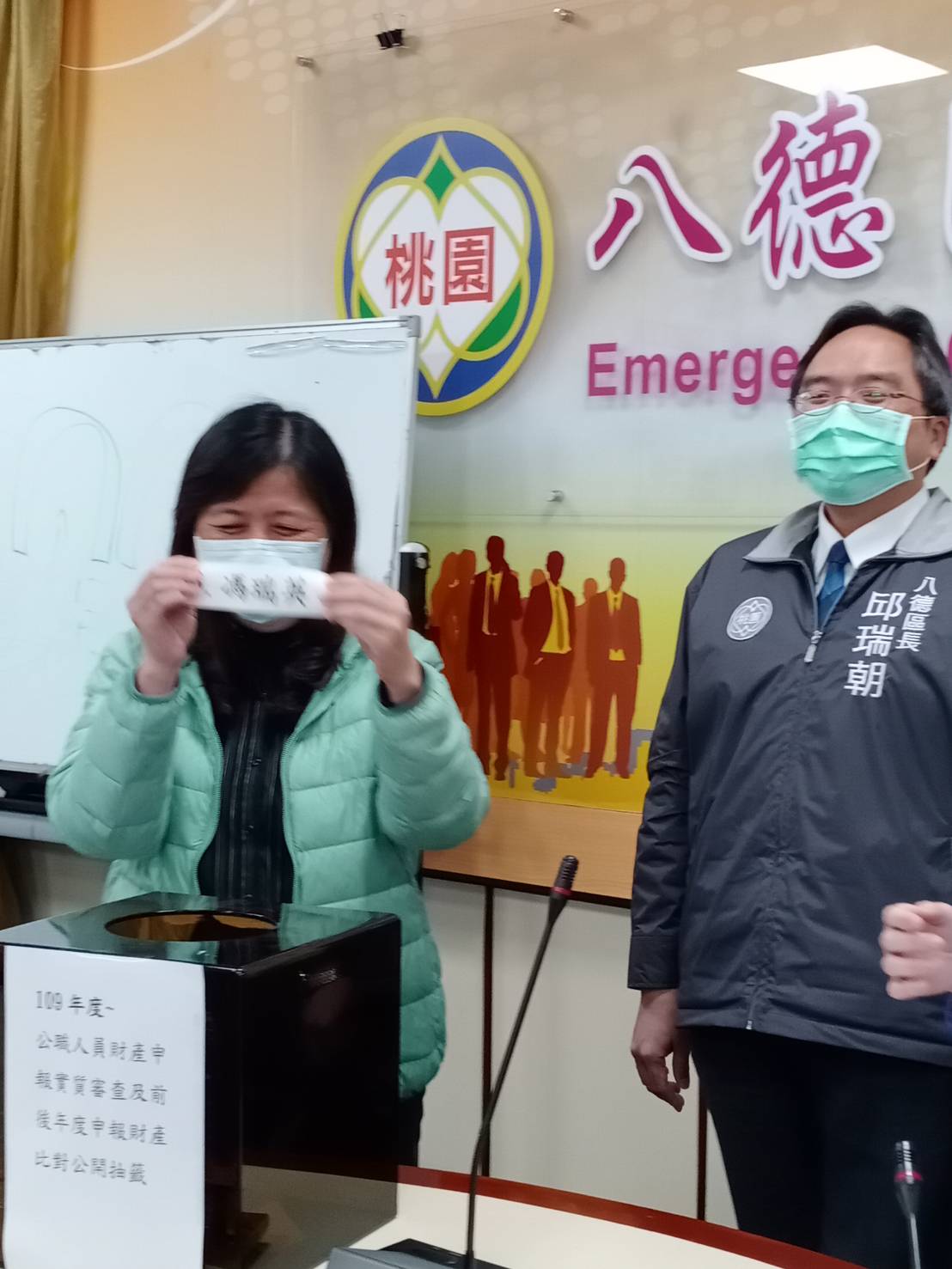 中籤者為政風室主任。中籤者為政風室主任。